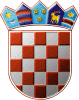 	REPUBLIKA HRVATSKA	DRŽAVNO IZBORNO POVJERENSTVO	REPUBLIKE HRVATSKEKLASA:	003-08/19-01/01URBROJ:	507-02/05-19-6/1Zagreb, 	15. veljače 2019.IZVADAK IZ ZAPISNIKA146. sjednice Državnog izbornog povjerenstva Republike Hrvatskeodržane 15. veljače 2019. u 10,00 sati u sjedištu Državnog izbornog povjerenstva Republike Hrvatske, Visoka 15, Zagreb.Dnevni red je prihvaćen te je na sjednici usvojeno:Ad.1. Rješenje o imenovanju proširenog sastava Županijskog izbornog povjerenstva Vukovarsko-srijemske županije sa sjedištem u VukovaruAd.2. Rješenje o imenovanju proširenog sastava Županijskog izbornog povjerenstva Ličko-senjske županije sa sjedištem u GospićuAd.3. Rješenje o imenovanju proširenog sastava Županijskog izbornog povjerenstva Karlovačke županije sa sjedištem u KarlovcuAd.4. Rješenje o imenovanju proširenog sastava Županijskog izbornog povjerenstva Brodsko-posavske županije sa sjedištem u Slavonskom BroduAd.5. RaznoTajnica                           				   Predsjednik       Albina Rosandić, v.r.                    			 	 Đuro Sessa, v.r.